      LOYOLA COLLEGE (AUTONOMOUS), CHENNAI – 600 034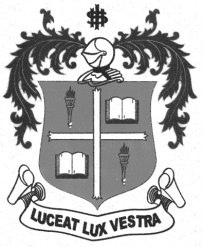     M.Sc. DEGREE EXAMINATION - MATHEMATICSSECOND SEMESTER – APRIL 2012MT 2960 - FORMAL LANGUAGES AND AUTOMATA               Date : 26-04-2012 	Dept. No. 	  Max. : 100 Marks    Time : 9:00 - 12:00                                              ANSWER ALL QUESTIONSI a)  Construct a finite automation that accepts exactly those input strings of 0’s and1’s        that end in 111.                                                   [OR]  b)  Construct a DFA accepting all strings in (0 + 1)* having odd number of zeros.    (5)  c) i)Let L be a set accepted by a nondeterministic finite automation. Then prove          that there exists a deterministic finite automation that accepts L.      ii)Write a note on Epsilon-Closure and give an example.                                  (10+5)                                                                             [OR]    d) i)Let r be a regular expression. Then prove that there exists an NFA with          - transitions that accepts L(r).     ii) An NFA has moves.           Find an  equivalent DFA.                                                                                 (8+7)II a)   Prove that L = { / n is an integer, n  1} is not regular.                                                   [OR]    b)  State and prove pumping lemma.                                                                         (5)Minimize the following automation.                                                   [OR]  d)i) State and prove any three closure properties of regular languages.      ii) Construct an equivalent DFA for the following NFA                                                                                                                              (15)III a)   Construct a grammar generating all palindromes over {0, 1}.                                                    [OR]     b)   Construct a grammar to generate L = { / n is an integer, n  1}        (5)                                       Write GNF grammar for for the following set of production rules         ,                                                                                                                                          [OR]    d)  Consider a grammar with production  rules                                                                    . The terminals         are Derive an equivalent grammar in CNF                         (15)                                         IV a)   Define a PDA and give an example.                                                   [OR]      b)  Construct a PDA that accepts {/ n  1} by empty stack                         (5)     c)   If a PDA  A  accepts L by empty store then prove that there exists another PDA            B accepting L by final state.                                                   [OR]      d)  Let M be a PDA with    as  (q0, 0,Z0) = {( q0, XZ0)}, (q0, 0,X) = {( q0, XX)}          (q0, 1,X) = {( q1, )},  (q1, 1,X) = {( q1, )},  (q1, ,X) = {( q1, )},          (q1,,Z0) = {( q1, )}. Construct a CFG generating  N(M).                      (15)                   V a)  Design a  Turing Machine to add two positive integers.                      .                                                    [OR]      b) Design a  Turing Machine to compute .                               (5)      c)  Design a TM to accept the language L = { }                                                    [OR]       d) Design a TM to perform proper subtraction.                                                  (15)************01A      BC     BDE     CFG  D  DE     EFG    *FED   *GGFab